First name Last name
Job/role title, DepartmentPlease add here a two sentence CV – e.g. summary of your training/career path to-date, your current responsibilities/main area(s) of work:1. Could you please tell us what work you do in the field of mental health?2. What do you find most rewarding and inspiring in this work?3.  What is the most challenging or complicated aspect of this work?4. What impact do you hope your work is having - or can potentially have?5. Could you share with us one piece of advice that you follow for your own mental health?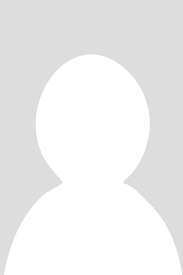 